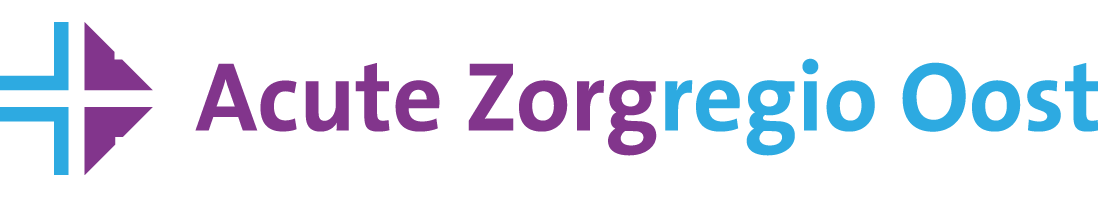 organiseert op 20 maart 2019een scholingsavond over 
acute verloskundige problematiek en het netwerk van zorgDoelgroep: professionals werkzaam in de acute zorg zoals: meldkamercentralisten, ambulancemedewerkers, MMT-medewerkers, verloskundigen, SEH- artsen, gynaecologen, anesthesiologen, verpleegkundigen verloskunde, IC, kraamzorgLocatie: Radboudumc, Hippocrateszaal,  route 77Avondvoorzitter: Chantal van Bijsterveldt, gynaecoloog Canisius Wilhelmina ziekenhuisProgramma18.30 - 19.00	Ontvangst en registratie19.00  - 19.05	Opening en Inleiding door Chantal van Bijsterveldt19.05 - 19.25	Fluxus en mogelijkheden voor het toedienen van cyclokapron prehospitaal in de samenwerking tussen verloskundigen en ambulancezorg - Mallory Woiski gynaecoloog Radboudumc19.25 – 19.45	Medicatie en complicaties in de ambulance - Peter Jan Mulder ambulancezorg Witte Kruis Noord en Oost Gelderland 19.45 - 20.05	Goede zorg voor de pasgeborenen; afnavelen of uitstrijken? -  Rene Matthijsse, neonatoloog Radboudumc 20.05 - 20.30 	pauze20.30 - -20.50    Casusbespreking over de meerwaarde van voorwaardelijk paraat zijn van de ambulancezorg - Mieke van Haren, verloskundige Grave - duo presentatie met ambulancezorg vanuit ambulancezorg Gelderland Zuid20.50 - 21.10	Sespis bij een kraamvrouw - Kirsten Smeets, gynaecoloog Slingeland ziekenhuis21.10 - 21.30	Algemene discussie en afsluitingAccreditatie wordt aangevraagd bij het ABAN, KNOV, NVBMH, NVAM en V&VN
